郵送の場合のみ必要です。ヘルプマーク申込書送付先郵便番号　　〒住所　　　　　氏名　　　　　連絡先（電話番号等）欲しいもの（〇で囲んでください。）・ヘルプマーク（ストラップ型）　・ヘルプカード　・ストラップとカード両方とも郵送料として同封していただく切手は、ストラップ型（９４円切手）、　　　ヘルプカード（８４円切手）、ストラップとカード両方とも（９４円切手）となっています。印刷ができない場合は、　　　囲みの中の項目がわかるようにメモ等を同封してください。原則、県内在住の方に配布しております。〇ヘルプマーク（ストラップ型）　　　　　　　〇ヘルプカード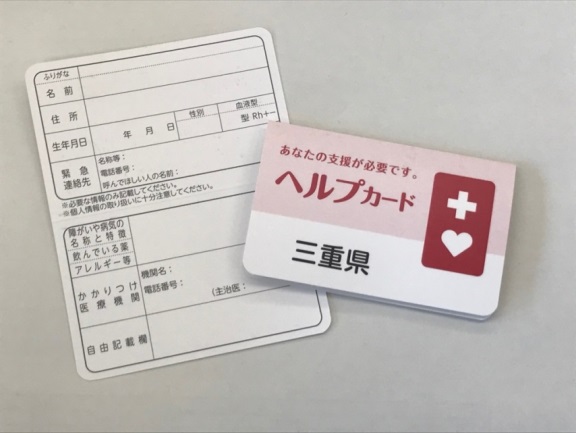 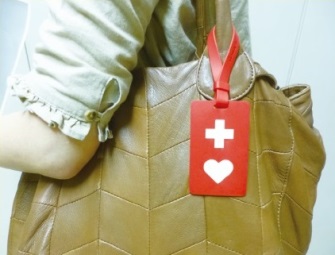 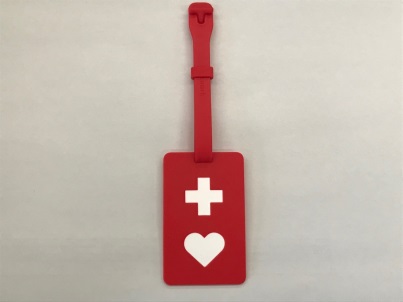 